Brochów dnia 11.06.2018 r.ZP.GN.271.9.2018SPECYFIKACJA ISTOTNYCH WARUNKOW ZAMÓWIENIAdla postępowania prowadzonego w trybie przetargu nieograniczonego o szacunkowej wartości zamówieniaPONIŻEJ KWOTY OKREŚLONEJ W PRZEPISACH WYDANYCH NA PODSTAWIE ART. 11 UST. 8USTAWY PRAWO ZAMÓWIEŃ PUBLICZNYCHpod nazwą:"Przebudowa boiska treningowego do piłki nożnej z trawy syntetycznej" realizowanego w ramach zadania pod nazwą:"Przebudowa kompleksu boisk piłkarskich oraz remont zaplecza sanitarnego zlokalizowanego na terenie miejscowości Brochów i Janów."Zamawiający:Gmina  BrochówBrochów 125, 05-088 BrochówTel. 22 725-70-03 fax. 22725-70-03 wew. 13Email: gmina@brochow.pl www.brochow.plNIP 837 169 27 23     REGON 015891220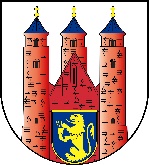 Zatwierdzam:Rozdział INazwa oraz adres  ZamawiającegoZamawiający :Gmina BrochówBrochów 12505-088 Brochów strona internetowa: http://www.brochow.bip.org.plNIP   837-169-27-23REGON   015891220e-mail: gmina@brochow.pltel. 22 725-70-51,   725-70-03Oznaczenie postępowaniaPostępowanie przetargowe, którego częścią jest przedmiotowa specyfikacja istotnych warunków zamówienia zwana dalej siwz, oznaczone zostało znakiem ZP.GN.271.9.2018. Wykonawcy kontaktując się z Zamawiającym we wszystkich sprawach związanych z tym postępowaniem zobowiązani są podać wspomniane wyżej oznaczenie.Rozdział IITryb udzielenia zamówieniaTryb postępowania:Postępowanie o udzielenie zamówienia  publicznego  na wykonanie  w/w zadania, zwane dalej postępowaniem, jest prowadzone w trybie przetargu nieograniczonego na podstawie art. 10 ust 1 i art. 39 ustawy z dnia 29 stycznia 2004r. – Prawo zamówień publicznych  (tekst jednolity: Dz.U. z 2017r. poz. 1579 ze zm.)  zwaną dalej „ustawą Pzp”.  Wartość zamówienia nie przekracza kwoty określonej w przepisach wydanych na podstawie art. 11 ust 8 ustawy Pzp.Inwestycja objęta jest dofinansowaniem ze środków Funduszu Rozwoju Kultury Fizycznej w ramach pilotażowego programu modernizacji infrastruktury sportowej - Mały Klub.W niniejszym postępowaniu Zamawiający zastosuje procedurę określoną w art. 24aa ustawy Pzp tj. dokona najpierw oceny ofert, a następnie zbada czy Wykonawca, którego oferta została oceniona jako najkorzystniejsza, nie podlega wykluczeniu oraz spełnia warunki udziału w postępowaniu.W przypadku uchylenia się wybranego Wykonawcy od zawarcia umowy lub braku wniesienia przez niego zabezpieczenia należytego wykonania umowy, zamawiający może zbadać czy nie podlega wykluczeniu oraz czy spełnia warunki udziału w postępowaniu wykonawca, który złożył ofertę najwyżej ocenioną spośród pozostałych ofert. Informacja o ogłoszeniu przetargu:Ogłoszenie o zamówieniu przedmiotowego postępowania zostało zamieszczone (miejsce i data publikacji):w biuletynie Zamówień Publicznych w dniu 11.06.2018.r. pod nr 571080-N-2018na tablicy ogłoszeń w siedzibie zamawiającego w dniu 11.06.2018 r.w BIP-ie na stronie internetowej pod adresem: www.brochow.bip.org.pl w dniu 11.06.2018 rRozdział IIIOpis przedmiotu zamówieniaNazwy i kody Wspólnego Słownika zamówień (CPV):45236200-2 - Wykonywanie nawierzchni obiektów sportowych45233220-7 - Roboty w zakresie nawierzchni dróg45112711-2 - Roboty w zakresie kształtowania parkówPrzedmiotem zamówienia jest:Przebudowa boiska do piłki nożnej z trawy syntetycznej - o powierzchni o wymiarach pola gry  x . Pole gry z poboczem o szerokości  za bocznymi liniami ograniczającymi pole gry i  za liniami bramkowymi z nawierzchnią jak boisko. Piłkochwyty i dwie bramki. Dwie wiaty przejezdne dla 14 zawodników jedna - w sumie 28 miejsc, oraz wiata dla 4 osób z obsługi medycznej.Teren inwestycji położony jest na działce nr ew. 119/7 obr. Janów - Janówek stanowiącą własność Gminy BrochówSzczegółowy sposób wykonania robót budowlanych, objętych zamówieniem należy wykonać w oparciu o: dokumentację, przedmiar robót, STWIORB oraz zgodnie ze wzorem umowy, której projekt  stanowi Załącznik nr 5 do SIWZ.Przebudowa boiska do piłki nożnej z trawy syntetycznej realizowana będzie jako etap I projektu budowlano - wykonawczego przebudowy boiska sportowego wraz z infrastrukturą techniczną w miejscowości Janów i Brochów.II etap przebudowy realizowany będzie w oddzielnym postępowaniu przetargowym. UWAGAPrzedstawiona dokumentacja stanowiąca załącznik do SIWZ obejmuje całe przedsięwzięcie przebudowy boiska. Natomiast przedmiotem niniejszego zamówienia jest część dokumentacji zaznaczonej kolorem żółtym.Szczegółowy zakres robót podany został w przedmiarze robót stanowiącym załącznik nr 10 do siwz Szczegóły techniczne zostały określone w opisie technicznym oraz specyfikacji technicznej wykonania i odbioru robót budowlanych stanowiących załącznik nr 15 do siwz.Wykonawca zapewni obsługę geodezyjną w zakresie niezbędnym do prawidłowego wykonania robót objętych przedmiotowym zamówieniem oraz ich odbioru w szczególności w formie operatu kolaudacyjnego, pomiarów powykonawczych w tym inwentaryzacji powykonawczej w zakresie uzgodnionym z Zamawiającym.Roboty muszą być wykonywane zgodnie z obowiązującymi przepisami, w szczególności wymogami Prawa budowlanego. Roboty muszą być wykonane zgodnie z zasadami wiedzy technicznej, należytą starannością w ich wykonaniu, dobrą jakością, właściwą organizacją pracy oraz zachowaniem wymagań i obowiązujących przepisów w szczególności bhp, ppoż, i branżowych tj. Specyfikacji Technicznej Wykonania i Odbioru Robót.Użyte materiały oraz urządzenia muszą mieć aktualne dokumenty, dopuszczające do stosowania w budownictwie, zgodnie z przepisami obowiązującymi w tym zakresie.Wykonawca robót ponosi odpowiedzialność za jakość wykonanych robót oraz zastosowanych materiałów.Wykonawca udzieli gwarancji na przedmiot zamówienia na okres– minimum 36 miesięcy, liczone od dnia podpisania Protokołu ostatecznego odbioru przedmiotu zamówienia.Wykonawca jest odpowiedzialny z tytułu rękojmi za usunięcie wad prawnych i fizycznych robót oraz dostarczonych materiałów w okresie równym okresowi udzielonej gwarancji liczonym od dokonania czynności odbioru końcowego.Zamawiający zastrzega sobie wykonywać uprawnienia z tytułu rękojmi niezależnie od uprawnień wynikających z tytułu gwarancji.W przypadku zaproponowania krótszego okresu gwarancji lub rękojmi oferta, jako nie spełniająca wymagań Zamawiającego zostanie odrzucona.Zaleca się dokonanie wizji lokalnej w miejscu realizacji przedmiotu zamówienia w celu uzyskania niezbędnych informacji dla poprawnego i kompletnego przygotowania oferty. Zamawiający zastrzega, iż w trakcie realizacji niniejszego zamówienia Wykonawca zobowiązany będzie w szczególności:pokrywać koszty pobieranych mediów (woda, energia elektryczna, ogrzewanie, itp.) zużytych przy wykonywaniu robót,  zabezpieczyć i oznakować teren budowy przez cały czas trwania realizacji zadania oraz ponosić pełną odpowiedzialność za teren budowy od chwili przejęcia terenu budowy, a po zakończeniu robót zewnętrznych uporządkować teren budowy.zapewnić na własny koszt i we własnym zakresie kontener/kontenery na  składowanie  odpadów, gruzu i śmieci z placu budowy i na własny koszt zapewnić jego wywóz.zabezpieczyć pomieszczenia socjalne dla personelu Wykonawcy i podwykonawców.Szczegółowe obowiązki Wykonawcy określone zostały w Projekcie Umowy.Wymagania dot. zatrudnienia przez Wykonawcę lub podwykonawcę na podstawie umowy o pracę osób wykonujących czynności w zakresie realizacji zamówienia (art. 29 ust. 3a ustawy Pzp).Zamawiający wymaga zatrudnienia przez Wykonawcę lub Podwykonawcę na podstawie umowy o pracę, osób wykonujących następujące czynności w zakresie realizacji zamówienia:pracownicy fizyczni wykonujący prace ziemneWykonawca zobowiązuje się, że pracownicy wykonujący czynności w zakresie jak wyżej, będą zatrudnieni na umowę o pracę w rozumieniu przepisów ustawy z dnia 26 czerwca 1974 r. – Kodeks pracy (Dz.U. z 2018 r., poz. 917).W trakcie realizacji zamówienia Zamawiający uprawniony jest do wykonywania czynności kontrolnych wobec Wykonawcy odnośnie spełniania przez Wykonawcę lub podwykonawcę wymogu zatrudnienia na podstawie umowy o pracę osób wykonujących czynności w zakresie realizacji zamówienia. Zamawiający uprawniony jest w szczególności do:żądania oświadczeń i dokumentów w zakresie potwierdzenia spełniania ww. wymogu i dokonywania ich oceny,żądania wyjaśnień w przypadku wątpliwości w zakresie potwierdzenia spełniania ww. wymogu,przeprowadzania kontroli na miejscu wykonywania robót objętych zamówieniem.Każdorazowo na żądanie Zamawiającego, w terminie wskazanym przez Zamawiającego, nie krótszym niż 5 dni roboczych, Wykonawca zobowiązuje się przedłożyć do wglądu kopie umów o pracę zawartych przez Wykonawcę/Podwykonawcę z pracownikami wykonującymi czynności, o których mowa powyżej. W tym celu Wykonawca zobowiązany jest do uzyskania od pracowników zgody na przetwarzanie danych osobowych zgodnie z przepisami o ochronie danych osobowych. Kopia umowy/umów powinna zostać zanonimizowana w sposób zapewniający ochronę danych osobowych pracowników, zgodnie z przepisami ustawy z dnia 29 sierpnia 1997 r. o ochronie danych osobowych (tj. w szczególności bez adresów, nr PESEL pracowników), jednakże informacje takie jak: imię i nazwisko, data zawarcia umowy, rodzaj umowy o pracę i wymiar etatu powinny być możliwe do zidentyfikowania i/lub poświadczoną za zgodność z oryginałem odpowiednio przez Wykonawcę lub podwykonawcę kopię dowodu potwierdzającego zgłoszenie pracownika przez pracodawcę do ubezpieczeń, zanonimizowaną w sposób zapewniający ochronę danych osobowych pracowników, zgodnie z przepisami ustawy z dnia 29 sierpnia 1997 r. o ochronie danych osobowych.Nieprzedłożenie przez Wykonawcę kopii umów zawartych przez Wykonawcę z pracownikami wykonującymi czynności, o których mowa powyżej w terminie wskazanym przez Zamawiającego zgodnie punktem 3.17. pkt. d) będzie traktowane jako niewypełnienie obowiązku zatrudnienia pracowników na podstawie umowy o prace oraz będzie skutkować naliczeniem kar umownych w wysokości określonej w załączonym do SIWZ wzorze umowy, a także zawiadomieniem Państwowej Inspekcji Pracy o podejrzeniu zastąpienia umowy o pracę z osobami wykonującymi pracę na warunkach określonych w art. 22 § 1 ustawy Kodeks Pracy, umową cywilnoprawną.Zamawiający zastrzega sobie możliwość kontroli zatrudnienia w/w osób przez cały okres realizacji wykonywanych przez nie czynności, w szczególności poprzez wezwanie do okazania dokumentów potwierdzających bieżące opłacanie składek i należnych podatków z tytułu zatrudnienia w/w osób. Kontrola może być przeprowadzona bez wcześniejszego uprzedzenia Wykonawcy.Powyższy wymóg określony w punkcie 3.17 podpunkt d) dotyczy również podwykonawców lub dalszych podwykonawców wykonujących wskazane wyżej prace (art. 29 ust. 3a ustawy Pzp).UWAGI:Zamawiający zakłada udzielenie przez Wykonawcę, co najmniej 36 miesięcznego okresu gwarancji na wykonane roboty w ramach przedmiotu zamówienia, który to okres może zostać przez Wykonawcę wydłużony o dodatkowe 24 miesiące. Zamawiający nie dopuszcza składania ofert częściowych.Zamawiający nie dopuszcza składania ofert wariantowych.Zamawiający nie przewiduje udzielenia zaliczek na poczet wykonania zamówienia.Zamawiający nie przewiduje wymagań, o których mowa w art. 29 ust. 4 ustawy Pzp.Zamawiający nie przewiduje zastrzeżenia, o którym mowa w art. 36a ust. 2 ustawy Pzp.Zamawiający nie przewiduje udzielenia zamówień dodatkowych, o których mowa w art. 67 ust. 1 pkt. 6) ustawy Pzp.Zamawiający nie przewiduje aukcji elektronicznej.Zamawiający nie przewiduje zawarcia umowy ramowej.Zamawiający nie przewiduje rozliczenia między zamawiającym a wykonawcą w walutach obcych.Zamawiający nie przewiduje zwrotu kosztów udziału w postępowaniu.Zamawiający nie przewiduje ustanowienia dynamicznego systemu zakupów.Wykonawca jest zobowiązany wskazać części zamówienia, których wykonanie zamierza powierzyć podwykonawcom i podać firmy podwykonawców.Zamawiający nie przewiduje możliwości złożenia ofert w postaci katalogów elektronicznych lub dołączenia katalogów elektronicznych do oferty, w sytuacji określonej w art. 10a ust.2 ustawy Pzp.Zamawiający przewiduje jednorazową opłatę za zrealizowane zamówienie.Rozdział IVTermin wykonania zamówieniaPrzedmiot zamówienia ma być realizowany od dnia zawarcia umowy do dnia 30.09.2018 roku.Rozdział VWarunki udziału w postępowaniu oraz opis sposobu dokonywania oceny spełniania tych warunkówO udzielenie zamówienia mogą ubiegać się wykonawcy, którzy:nie podlegają wykluczeniu,spełniają warunki udziału w postępowaniu, określone przez zamawiającego.Warunki udziału w postępowaniu:Kompetencje lub uprawnienia do prowadzenia określonej działalności zawodowej, o ile wynika to z odrębnych przepisów, w tym wymogi związane z wpisem do rejestru zawodowego lub handlowego – Zamawiający nie stawia warunku w tym zakresie.Sytuacja ekonomiczna lub finansowa – o udzielenie zamówienia mogą ubiegać się Wykonawcy, którzy wykażą, że są ubezpieczeni od odpowiedzialności cywilnej w zakresie prowadzonej działalności gospodarczej związanej z przedmiotem zamówienia na kwotę nie mniejszą niż 700 000 zł. W przypadku ubiegania się o udzielenie niniejszego zamówienia przez dwóch lub więcej Wykonawców przedmiotowe dokumenty mogą być dołączone do oferty w imieniu wszystkich konsorcjantów (wspólnie). W przypadku gdy jakakolwiek wartość dotycząca ww. warunku wyrażona będzie w walucie obcej, Zamawiający przeliczy tę wartość w oparciu o średni kurs walut NBP dla danej waluty z daty wszczęcia postępowania o udzielenie zamówienia publicznego (za datę wszczęcia postępowania Zamawiający uznaje datę umieszczenia ogłoszenia o zamówieniu w miejscu publicznie dostępnym w swojej siedzibie oraz na stronie internetowej). Jeżeli w tym dniu nie będzie opublikowany średni kurs NBP, Zamawiający przyjmie kurs średni z ostatniej tabeli przed wszczęciem postępowania,Zdolności techniczne lub zawodowe – o udzielenie zamówienia mogą ubiegać się Wykonawcy, którzy:posiadają niezbędną wiedzą i doświadczenie, tzn.: w okresie ostatnich 5 lat przed upływem terminu składania ofert, a jeżeli okres prowadzenia działalności jest krótszy - w tym okresie, wykonali co najmniej dwie roboty budowlane polegające na budowie, przebudowie, rozbudowie, odbudowie boiska sportowego o nawierzchni ze sztuczną trawą i powierzchni łącznej minimum 1800 m2.dysponują osobami zdolnymi do realizacji zamówienia, Warunek ten zostanie spełniony gdy Wykonawca wykaże, że dysponuje osobami zdolnymi do wykonania zamówienia, posiadającymi kwalifikacje niezbędne do wykonania zamówienia tj: ─ jedną osobą na stanowisku Kierownika Budowy, posiadającym uprawnienia budowlane do kierowania robotami budowlanymi bez ograniczeń, określone w rozporządzeniu Ministra Infrastruktury i Rozwoju z dnia 11 września 2014 r. w sprawie samodzielnych funkcji technicznych w budownictwie (Dz. U. z 2014 r., poz. 1278) oraz uprawnienia obowiązujące wydane na podstawie wcześniej obowiązujących przepisów prawnych, a także zgodnie z art. 12a ustawy z dnia 7 lipca 1994 r. - Prawo budowlane (Dz. U. z 2017 r., poz. 1332, z późn. zm.), zamawiający uznaje również wymagane uprawnienia budowlane do kierowania robotami budowlanymi nabyte w innych niż Rzeczpospolita Polska państwach członkowskich Unii Europejskiej, państwach członkowskich Europejskiego Porozumienia o Wolnym Handlu (EFTA) - stronach umowy o Europejskim Obszarze Gospodarczym, Konfederacji Szwajcarskiej, na zasadach określonych w ustawie z dnia 22 grudnia 2015 r. o zasadach uznawania kwalifikacji zawodowych nabytych w państwach członkowskich Unii Europejskiej (Dz. U. z 2016 r., poz. 65).Zamawiający może, na każdym etapie postępowania, uznać, że wykonawca nie posiada wymaganych zdolności, jeżeli zaangażowanie zasobów technicznych lub zawodowych wykonawcy w inne przedsięwzięcia gospodarcze wykonawcy może mieć negatywny wpływ na realizację zamówienia.Sprawdzenie w/w warunków udziału w postępowaniu odbywać się będzie na podstawie przedłożonych przez Wykonawców dokumentów i oświadczeń wg zasady spełnia / nie spełnia.Warunek udziału w postępowaniu dotyczący niezbędnej wiedzy i doświadczenia, musi być spełniony:przez Wykonawcę samodzielnie, lub przez minimum jeden podmiot udostępniający wiedzę i doświadczenie (podwykonawcę) samodzielnie, lub w przypadku gdy o zamówienie ubiegać się będzie konsorcjum, jeden z konsorcjantów musi samodzielnie spełniać stawiany warunek. Nie jest dopuszczalne łączenie (sumowanie) wyżej wymaganego doświadczenia w ramach doświadczenia różnych podmiotów zaangażowanych w realizację zamówienia.Wykonawcy wspólnie ubiegający się o zamówienieWykonawcy mogą wspólnie ubiegać się o udzielenie zamówienia.Jeżeli wykonawcy wspólnie ubiegają się o udzielenie zamówienia, wykonawcy ustanawiają pełnomocnika do reprezentowania ich w postępowaniu o udzielenie zamówienia albo reprezentowania w postępowaniu i zawarcia umowy w sprawie zamówienia publicznego.Poleganie na zasobach podmiotów trzecichWykonawca może w celu potwierdzenia spełniania warunków udziału w postępowaniu, w stosownych sytuacjach oraz w odniesieniu do konkretnego zamówienia, lub jego części, polegać na zdolnościach technicznych lub zawodowych lub sytuacji finansowej lub ekonomicznej innych podmiotów, niezależnie od charakteru prawnego łączących go z nim stosunków prawnych.Wykonawca, który polega na zdolnościach lub sytuacji innych podmiotów, musi udowodnić zamawiającemu, że realizując zamówienie, będzie dysponował niezbędnymi zasobami tych podmiotów, w szczególności przedstawiając wraz z ofertą zobowiązanie tych podmiotów do oddania mu do dyspozycji niezbędnych zasobów na potrzeby realizacji zamówienia.Treść zobowiązania powinna bezspornie i jednoznacznie wskazywać na zakres zobowiązania innego podmiotu, określać czego dotyczy zobowiązanie oraz w jaki sposób i w jakim okresie będzie ono wykonywane.W odniesieniu do warunków dotyczących wykształcenia, kwalifikacji zawodowych lub doświadczenia, wykonawcy mogą polegać na zdolnościach innych podmiotów, jeśli podmioty te zrealizują roboty budowlane lub usługi, do realizacji których te zdolności są wymagane. W takim przypadku zobowiązanie, o którym mowa w punkcie 6.1.4 powinien zawierać wyraźne nawiązanie do uczestnictwa tego podmiotu w wykonaniu zamówienia jako podwykonawcy.Zamawiający ocenia, czy udostępniane wykonawcy przez inne podmioty zdolności techniczne lub zawodowe lub ich sytuacja finansowa lub ekonomiczna, pozwalają na wykazanie przez wykonawcę spełniania warunków udziału w postępowaniu oraz bada, czy nie zachodzą wobec tego podmiotu podstawy wykluczenia, o których mowa w art. 24 ust. 1 pkt 13–22 ustawy Pzp.Jeżeli zdolności techniczne lub zawodowe lub sytuacja ekonomiczna lub finansowa, podmiotu, na zasobach którego polega wykonawca, nie potwierdzają spełnienia przez wykonawcę warunków udziału w postępowaniu lub zachodzą wobec tych podmiotów podstawy wykluczenia, zamawiający żąda, aby wykonawca w terminie określonym przez zamawiającego: zastąpił ten podmiot innym podmiotem lub podmiotami lub zobowiązał się do osobistego wykonania odpowiedniej części zamówienia, jeżeli wykaże wymagane zdolności techniczne lub zawodowe lub sytuację finansową lub ekonomiczną odpowiednio innych podmiotów lub własne.Wykonawca, który polega na sytuacji finansowej lub ekonomicznej innych podmiotów, odpowiada solidarnie z podmiotem, który zobowiązał się do udostępnienia zasobów, za szkodę poniesioną przez zamawiającego powstałą wskutek nieudostępnienia tych zasobów, chyba że za nieudostępnienie zasobów nie ponosi winy.Przesłanki wykluczenia wykonawcyZ postępowania wyklucza się Wykonawców, w stosunku do których zachodzą przesłanki opisane w art. 24 ust. 1 pkt 13-23 ustawy Pzp.Wykonawca, który podlega wykluczeniu na podstawie art. 24 ust. 1 pkt. 13 i 14 oraz 16-20 ustawy Pzp może przedstawić dowody na to, że podjęte przez niego środki są wystarczające do wykazania jego rzetelności, w szczególności udowodnić naprawienie szkody wyrządzonej przestępstwem lub przestępstwem skarbowym, zadośćuczynienie pieniężne za doznaną krzywdę lub naprawienie szkody, wyczerpujące wyjaśnienie stanu faktycznego oraz współpracę z organami ścigania oraz podjęcie konkretnych środków technicznych, organizacyjnych i kadrowych, które są odpowiednie dla zapobiegania dalszym przestępstwom lub przestępstwom skarbowym lub nieprawidłowemu postępowaniu Wykonawcy. Przepisu powyższego nie stosuje się, jeżeli wobec Wykonawcy, będącego podmiotem zbiorowym, orzeczono prawomocnym wyrokiem sądu zakaz ubiegania się o udzielenie zamówienia oraz nie upłynął określony w tym wyroku okres obowiązywania tego zakazu.Wykonawca nie podlega wykluczeniu, jeżeli Zamawiający, uwzględniając wagę i szczególne okoliczności czynu Wykonawcy, uzna za wystarczające przedstawione dowody.Ofertę Wykonawcy, który został wykluczony z postępowania uznaje się za odrzuconą zgodnie z dyspozycją art. 24 ust. 4 ustawy Pzp i nie jest rozpatrywana w trakcie oceny ofert.Zamawiający odrzuci ofertę jeżeli wystąpią przesłanki wynikające z treści art. 89 ust. 1, art. 90 ust. 3 ustawy Pzp.Rozdział VIWykaz oświadczeń lub dokumentów, potwierdzających spełnianie warunków udziału w postępowaniu oraz brak podstaw wykluczeniaWykaz oświadczeń lub dokumentów, potwierdzających spełnianie warunków udziału w postępowaniu oraz brak podstaw wykluczenia.Wraz z ofertą wykonawca składa aktualne na dzień składania ofert oświadczenia w zakresie wskazanym przez zamawiającego w ogłoszeniu o zamówieniu oraz w załączniku nr 2 i 2a do SIWZ, stanowiące wstępne potwierdzenie, że wykonawca nie podlega wykluczeniu i spełnia warunki udziału w postępowaniu.W Oświadczeniach, o którym mowa w punkcie 6 a), Wykonawca, który zamierza powierzyć wykonanie części zamówienia podwykonawcom, zamieszcza informacje o podwykonawcach w celu wykazania, że nie zachodzą wobec nich przesłanki do wykluczenia z udziału w postępowaniu.W przypadku wspólnego ubiegania się o zamówienie przez Wykonawców Oświadczenie, o którym mowa w pkt. 6 a) każdy z Wykonawców składa odrębnie. Wykonawca, który powołuje się na zasoby innych podmiotów, w celu wykazania braku istnienia wobec nich podstaw do wykluczenia oraz spełnienia –w zakresie, w jakim powołuje się na ich zasoby – warunków udziału w postępowaniu zamieszcza informacje o tych podmiotach w Oświadczeniach, o którym mowa w pkt  6 a).  Wykonawca, który polega na zdolnościach lub sytuacji innych podmiotów na podstawie art. 22a ustawy Pzp składa zobowiązanie tych podmiotów do oddania mu do dyspozycji niezbędnych zasobów na potrzeby realizacji zamówienia stanowiące załącznik nr 4 do SIWZ.Zamawiający, zgodnie z art. 24 aa ustawy przewiduje możliwość w pierwszej kolejności dokonania oceny ofert, a następnie zbadania czy Wykonawca, którego oferta została oceniona jako najkorzystniejsza nie podlega wykluczeniu oraz spełnia warunki udziału w postępowaniu.Zamawiający przed udzieleniem zamówienia, wezwie Wykonawcę, którego oferta została najwyżej oceniona, do złożenia w wyznaczonym, nie krótszym niż 5 dni, terminie aktualnych na dzień złożenia oświadczeń lub dokumentów, potwierdzających okoliczności, o których mowa w art. 25 ust. 1 Ustawy.Jeżeli jest to niezbędne do zapewnienia odpowiedniego przebiegu postępowania o udzielenie zamówienia, Zamawiający może na każdym etapie postępowania wezwać Wykonawców do złożenia wszystkich lub niektórych oświadczeń lub dokumentów potwierdzających, że nie podlegają wykluczeniu, spełniają warunki udziału w postępowaniu, a jeżeli zachodzą uzasadnione podstawy do uznania, że złożone uprzednio oświadczenia lub dokumenty nie są już aktualne, do złożenia aktualnych oświadczeń lub dokumentów.Zgodnie z art. 26 ust. 6 ustawy Pzp Wykonawca nie jest obowiązany do złożenia oświadczeń lub dokumentów potwierdzających okoliczności, o których mowa w art. 25 ust. 1 pkt 1 i 3 ustawy Pzp, jeżeli Zamawiający posiada oświadczenia lub dokumenty dotyczące tego wykonawcy lub może je uzyskać za pomocą bezpłatnych i ogólnodostępnych baz danych, w szczególności rejestrów publicznych w rozumieniu ustawy z dnia 17 lutego 2005 r. o informatyzacji działalności podmiotów realizujących zadania publiczne (Dz. U. z 2014 r. poz. 114 oraz z 2016 r. poz. 352). W tym przypadku Wykonawca na wezwanie Zamawiającego, zamiast oświadczeń lub dokumentów dostępnych w formie elektronicznej pod określonymi adresami internetowymi ogólnodostępnych i bezpłatnych baz danych bądź oświadczeń lub dokumentów, które znajdują się w posiadaniu Zamawiającego, składa oświadczenie w którym wskazuje w jaki sposób są one dostępne dla Zamawiającego lub w jakim konkretnie postępowaniu zostały złożone, o ile są one aktualne.DOKUMENTY I OŚWIADCZENIA WYMAGANE OD WSZYSTKICH WYKONAWCÓW, KTÓRE NALEŻY ZŁOŻYĆ WRAZ Z OFERTĄWypełniony i podpisany kompletny formularz oferty (na wzorze druku wg załącznika Nr 1 do SIWZ).Oświadczenie Wykonawcy:o nie podleganiu wykluczeniu z postępowania (Załącznik nr 2 do SIWZ),o spełnianiu warunków udziału w postępowaniu (Załącznik nr 2a do SIWZ),	Oświadczenie, o którym mowa w pkt 6.1.2. siwz Wykonawca zobowiązany jest złożyć w 	formie pisemnej wraz z ofertą. Wzory treści oświadczeń stanowią załącznik do siwz.Pełnomocnictwo złożone w formie oryginału lub kopii poświadczonej notarialnie:w przypadku podpisywania oferty przez osoby nie wymienione w odpisie z właściwego rejestru – pełnomocnictwo do podpisania oferty lub podpisania oferty i zawarcia umowy,w przypadku podmiotów występujących wspólnie pełnomocnictwo podpisane przez upoważnionych przedstawicieli każdego z podmiotów występujących wspólnie, do reprezentowania w postępowaniu o udzielenie zamówienia albo reprezentowania w postępowaniu i zawarcia umowy w sprawie zamówienia publicznego.Zobowiązanie innego podmiotu, na zasobach którego polega Wykonawca, do oddania mu do dyspozycji niezbędnych zasobów na potrzeby realizacji zamówienia zgodnie z art. 22a ustawy Pzp (Załącznik Nr 4 do SIWZ – przykładowy wzór).W sytuacji gdy Wykonawca polega na zdolnościach lub sytuacji innych podmiotów na zasadach określonych w art. 22 a ustawy Pzp, zobowiązany jest udowodnić Zamawiającemu, iż będzie dysponował niezbędnymi zasobami w stopniu umożliwiającym należyte wykonanie zamówienia oraz udowodnić, czy stosunek łączący Wykonawcę z tymi podmiotami gwarantuje rzeczywisty dostęp do ich zasobów. Kosztorys ofertowy uproszczony.Kosztorys niniejszy będzie pełnił rolę pomocniczą, informacyjną, a ma na celu rozliczenie ewentualnych robót zamiennych, oraz zbadanie przez Zamawiającego czy zastosowane do wyceny materiały spełniają wymogi co do ich jakości postawione w SIWZ. Dowód wniesienia wadium.UWAGA:W przypadku wspólnego ubiegania się o zamówienie przez wykonawców, oświadczenie składa każdy z wykonawców wspólnie ubiegających się o zamówienie.OŚWIADCZENIA, KTÓRE MA ZŁOŻYĆ KAŻDY WYKONAWCA W TERMINIE 3 DNI OD DNIA ZAMIESZCZENIA NA STRONIE INTERNETOWEJ INFORMACJI, O KTÓREJ MOWA W ART. 86 UST 5 USTAWY PZP6.2.1 Zgodnie z art. 24 ust. 11 ustawy Pzp Wykonawca, w terminie 3 dni od zamieszczenia na stronie internetowej informacji, o której mowa w art. 86 ust. 5 Ustawy, przekazuje Zamawiającemu oświadczenie o przynależności lub braku przynależności do tej samej grupy kapitałowej, o której mowa w art. 24 ust. 1 pkt 23 ustawy Pzp. Wraz ze złożeniem oświadczenia, wykonawca może przedstawić dowody, że powiązania z innym wykonawcą nie prowadzą do zakłócenia konkurencji w postępowaniu o udzielenie zamówienia.6.2.2 Wyżej wymienione oświadczenie należy złożyć w oparciu o zamieszczony na stronie internetowej Zamawiającego oświadczenie, zgodnie ze wzorem stanowiącym Załącznik nr 3 do SIWZ.DOKUMENTY I OŚWIADCZENIA, KTÓRE MA ZŁOŻYĆ WYKONAWCA NA ŻĄDANIE ZAMAWIAJĄCEGO – dotyczy wykonawcy, którego oferta została najwyżej ocenionaW celu potwierdzenia spełniania przez Wykonawcę warunków udziału w postępowaniu O KTÓRYCH MOWA W ART. 25 UST. 1 PKT 1 USTAWY PZP:wykaz robót budowlanych (Załącznik nr 6 do SIWZ) wykonanych nie wcześniej niż w okresie ostatnich 5 lat przed upływem terminu składania ofert albo wniosków o dopuszczenie do udziału w postępowaniu, a jeżeli okres prowadzenia działalności jest krótszy – w tym okresie, wraz z podaniem ich rodzaju, wartości, daty, miejsca wykonania i podmiotów, na rzecz których roboty te zostały wykonane, z załączeniem dowodów określających czy te roboty budowlane zostały wykonane należycie, w szczególności informacji o tym czy roboty zostały wykonane zgodnie z przepisami prawa budowlanego i prawidłowo ukończone, przy czym dowodami, o których mowa, są referencje bądź inne dokumenty wystawione przez podmiot, na rzecz, którego roboty budowlane były wykonywane, a jeżeli z uzasadnionej przyczyny o obiektywnym charakterze wykonawca nie jest w stanie uzyskać tych dokumentów – inne dokumenty,Dowody określające czy roboty budowlane wskazane w Wykazie robót budowlanych zostały wykonane należycie, w szczególności informacji o tym czy roboty zostały wykonane zgodnie z przepisami prawa budowlanego i prawidłowo ukończone, przy czym dowodami, o których mowa, są referencje bądź inne dokumenty wystawione przez podmiot, na rzecz którego roboty budowlane były wykonywane, a jeżeli z uzasadnionej przyczyny o obiektywnym charakterze wykonawca nie jest w stanie uzyskać tych dokumentów - inne dokumenty.wykaz osób (załącznik nr 7 do SIWZ), skierowanych przez wykonawcę do realizacji zamówienia publicznego, w szczególności odpowiedzialnych za świadczenie usług, kontrolę jakości lub kierowanie robotami budowlanymi, wraz z informacjami na temat ich kwalifikacji zawodowych, uprawnień, doświadczenia i wykształcenia niezbędnych do wykonania zamówienia publicznego, a także zakresu wykonywanych przez nie czynności oraz informacją o podstawie do dysponowania tymi osobami,dokument potwierdzający że wykonawca jest ubezpieczony od odpowiedzialności cywilnej w zakresie prowadzonej działalności związanej z przedmiotem zamówienia na sumę gwarancyjną określoną przez zamawiającego w rozdziale V punkt 5.2.b) siwz.Uwaga: W przypadku, gdy Wykonawca polega na zdolnościach innych podmiotów w celu potwierdzenia spełniania warunków udziału w postępowaniu należy załączyć zobowiązania wymagane postanowieniami rozdz. VI pkt 6.1.4 siwz (wzór zobowiązania – stanowi załącznik nr 4 do siwz)W celu potwierdzenia braku podstaw do wykluczenia Wykonawcy z udziału w postępowaniu O KTÓRYCH MOWA W ART. 25 UST. 1 PKT 3 USTAWY - na wezwanie Zamawiającego, Wykonawca składa:oświadczenia wykonawcy o braku wydania wobec niego prawomocnego wyroku sądu lub ostatecznej decyzji administracyjnej o zaleganiu z uiszczaniem podatków, opłat lub składek na ubezpieczenia społeczne lub zdrowotne albo w przypadku wydania takiego wyroku lub decyzji – dokumentów potwierdzających dokonanie płatności tych należności wraz z ewentualnymi odsetkami lub grzywnami lub zawarcie wiążącego porozumienia w sprawie spłat tych należności (wzór dokumentu zawarty jest w Załączniku nr 8 do SIWZ);oświadczenia wykonawcy o braku orzeczenia wobec niego tytułem środka zapobiegawczego zakazu ubiegania się o zamówienia publiczne (wzór dokumentu zawarty jest w Załączniku nr 8 do SIWZ);oświadczenia wykonawcy o niezaleganiu z opłacaniem podatków i opłat lokalnych, o których mowa w ustawie z dnia 12 stycznia 1991 r. o podatkach i opłatach lokalnych (Dz. U. z 2016 r. poz. 716) (wzór dokumentu zawarty jest w Załączniku nr 8 do SIWZ);  6.3.3. Jeżeli wykonawca, w celu wykazania spełniania warunków udziału w postępowaniu polega na zdolnościach technicznych lub zawodowych lub sytuacji finansowej lub ekonomicznej innych podmiotów na zasadach określonych w art. 22a, zobowiązany jest złożyć w odniesieniu do tych podmiotów dokumenty wymienione w punktach 6.3.26.3.4. Jeżeli wykonawca zamierza powierzyć wykonanie części zamówienia podwykonawcy, który nie jest podmiotem, na którego zdolnościach lub sytuacji wykonawca polega na zasadach określonych w art. 22a ustawy, zobowiązany jest złożyć w odniesieniu do tego podmiotu dokumenty wymienione w punktach 6.3.2W przypadku Wykonawców wspólnie ubiegających się o udzielenie zamówienia, wówczas oświadczenia i dokumenty wymienione:w pkt. 6.1.2, 6.2.1, 6.3.2 niniejszej specyfikacji winny być przedłożone przez każdego Wykonawcę (uczestnika oferty wspólnej),w pkt. 6.1.4, 6.3.1 niniejszej specyfikacji winien przedłożyć w imieniu wszystkich Wykonawców ten lub ci spośród Wykonawców, którzy zapewnią spełnienie w całości lub w części wymaganego warunku.Wykonawcy wspólnie ubiegający się o zamówienie winni ustanowić pełnomocnika do reprezentowania ich w postępowaniu albo reprezentowania w postępowaniu i zawarcia umowy w sprawie zamówienia publicznego.Wszelkie rozliczenia dotyczące realizowanego zamówienia będą dokonywane wyłącznie z pełnomocnikiem.W przypadku Wykonawców wspólnie ubiegających się o udzielenie zamówienia, żaden z nich nie może podlegać wykluczeniu na podstawie art. 24 ust. 1 pkt 13-23 ustawy Pzp. 6.3.6. Jeżeli ofertę składałoby konsorcjum do oferty powinny być dołączone: pełnomocnictwo do reprezentowania podmiotów składających wspólnie ofertę, oraz zobowiązanie tych podmiotów, że w przypadku wygrania przetargu przed zawarciem umowy z zamawiającym zawrą umowę (i przekażą Zamawiającemu) zawierającą następujące zobowiązania:wskazanie podmiotów tworzących konsorcjum,określenie celu wspólnych działań jako: złożenie wspólnej oferty oraz zrealizowanie przedmiotu zamówienia,wskazanie zakresu obowiązków i działań każdego z uczestników konsorcjum  (z podaniem procentowego udziału w realizacji zamówienia),oznaczenie czasu trwania konsorcjum na okres nie krótszy niż okres realizacji przedmiotu zamówienia,stwierdzenie, iż każdy z członków konsorcjum odpowiada wobec Zamawiającego solidarnie,określenie sposobu prowadzenia spraw konsorcjum poprzez wskazanie podmiotu uprawnionego do czynności faktycznych wobec Zamawiającego (tzw. „lidera konsorcjum”),zakaz rozwiązania umowy konsorcjum poprzez jakiekolwiek działanie stron konsorcjum do chwili ustania okresów rękojmi i gwarancji,zakaz zmiany uczestników konsorcjum.Do celów niniejszego przetargu dopuszcza się przedłożenie wymaganych dokumentów w formie odpisu lub kserokopii poświadczonej przez Wykonawcę za zgodność z oryginałem przez osobę podpisującą ofertę (poza pełnomocnictwem – oryginał lub kserokopia za zgodność potwierdzona notarialnie) i wadium  nie wnoszonym w gotówce (oryginał).  FORMA SKŁADANYCH OŚWIADCZEŃ I DOKUMENTÓW6.4.1	Oświadczenia, o których mowa w SIWZ dotyczące Wykonawcy i innych podmiotów, na których zdolnościach lub sytuacji polega wykonawca na zasadach określonych w art. 22a ustawy Pzp oraz dotyczące podwykonawców, składane są w oryginale.Dokumenty, o których mowa w SIWZ, inne niż oświadczenia składane są w oryginale lub kopii poświadczonej za zgodność z oryginałem.Pełnomocnictwo składane jest w oryginale lub kopii poświadczonej notarialnie.Oświadczenie o przynależności lub braku przynależności do tej samej grupy kapitałowej (art. 24 ust. 11 ustawy Pzp) składane jest w oryginale.Oświadczenia i dokumenty składane przez wykonawcę na wezwanie zamawiającego powinny spełniać wymagania określone w rozporządzenia Ministra Rozwoju z 26.07.2016 r. w sprawie rodzajów dokumentów, jakich może żądać zamawiający od wykonawcy w postępowaniu o udzielenie zamówienia (Dz.U. z 2016 r. poz. 1126) oraz w ogłoszeniu o zamówieniu i niniejszej SIWZ.Poświadczenia za zgodność z oryginałem dokonuje odpowiednio wykonawca, podmiot, na którego zdolnościach lub sytuacji polega wykonawca, wykonawcy wspólnie ubiegający się o udzielenie zamówienia publicznego albo podwykonawca, w zakresie dokumentów, które każdego z nich dotyczą.Poświadczenie za zgodność z oryginałem następuje w formie pisemnej.Zamawiający może żądać przedstawienia oryginału lub notarialnie poświadczonej kopii dokumentu wyłącznie wtedy, gdy złożona kopia dokumentu jest nieczytelna lub budzi wątpliwości co do jej prawdziwości. Treść i forma pełnomocnictw musi być zgodna z odpowiednimi postanowieniami SIWZ.Dokumenty sporządzone w języku obcym składane są wraz z tłumaczeniem na język polski.Jeżeli jest to niezbędne do zapewnienia odpowiedniego przebiegu postępowania o udzielenie zamówienia, zamawiający może na każdym etapie postępowania wezwać wykonawców do złożenia wszystkich lub niektórych oświadczeń lub dokumentów potwierdzających, że nie podlegają wykluczeniu, spełniają warunki udziału w postępowaniu, a jeżeli zachodzą uzasadnione podstawy do uznania, że złożone uprzednio oświadczenia lub dokumenty nie są już aktualne, do złożenia aktualnych oświadczeń lub dokumentów - art. 26 pkt 2f ustawy Pzp.Rozdział VIIInformacje o sposobie porozumiewania się Zamawiającego z Wykonawcami oraz przekazywania oświadczeń lub dokumentów, a także wskazanie osób uprawnionych do porozumiewania się z WykonawcamiInformacje o sposobie porozumiewania się Zamawiającego z Wykonawcami oraz przekazywania oświadczeń lub dokumentów, a także wskazanie osób uprawnionych do porozumiewania się z Wykonawcami.Zasady i formy przekazywania oświadczeń, wniosków i innych informacji:Wnioski, zawiadomienia, informacje oraz pytania przekazywane będą drogą elektroniczną lub w formie pisemnej. W przypadku, gdy Wykonawca nie posiada poczty elektronicznej musi o tym poinformować Zamawiającego. W takiej sytuacji porozumiewanie będzie następowało z zachowaniem formy pisemnej.Wnioski, zawiadomienia oraz inne informacje oraz pytania do Zamawiającego przekazywane za pomocą poczty elektronicznej należy kierować na adres gmina@brochow.pl, oraz do wiadomości osób uprawnionych do kontaktu z Wykonawcami. Adresy poczty elektronicznej, o których mowa podane zostały w punkcie 7.2 niniejszej specyfikacji.Wnioski, zawiadomienia oraz inne informacje oraz pytania do Zamawiającego przekazywane z zachowaniem formy pisemnej należy kierować na adres Zamawiającego podany w punkcie 7.2.2 niniejszej specyfikacji.Strona, która otrzymuje wnioski, zawiadomienia oraz inne informacje pocztą elektroniczną, zobowiązana jest bez wezwania strony przekazującej do niezwłocznego potwierdzenia faktu ich otrzymania.Za datę powzięcia wiadomości uważa się dzień, w którym strony postępowania otrzymały informację za pomocą poczty elektronicznej.Zamawiający nie dopuszcza porozumiewania się z Wykonawcami za pomocą faksu.Wykonawca może zwrócić się do Zamawiającego o wyjaśnienie treści Specyfikacji Istotnych Warunków Zamówienia. Zamawiający jest obowiązany udzielić wyjaśnień niezwłocznie, jednak nie później niż:na 6 dni przed upływem terminu składania ofert,na 2 dni przed upływem terminu składania ofert – jeżeli wartość zamówienia jest mniejsza niż kwoty określone  przepisach wydanych na podstawie art. 11 ust. 8 ustawy Pzp – pod warunkiem, że wniosek o wyjaśnienie treści Specyfikacji Istotnych Warunków Zamówienia wpłynął do Zamawiającego nie później niż do końca dnia, w którym upływa połowa wyznaczonego terminu składania ofert.Jeżeli wniosek o wyjaśnienie treści specyfikacji istotnych warunków zamówienia wpłynął po upływie terminu składania wniosku, o którym mowa w punkcie 7.1.7, lub dotyczy udzielonych wyjaśnień, Zamawiający może udzielić wyjaśnień albo pozostawić wniosek bez rozpatrzenia.W szczególnie uzasadnionych przypadkach, przed terminem składania ofert, Zamawiający może zmienić treść SIWZ.O każdej ewentualnej zmianie Zamawiający powiadomi niezwłocznie każdego z uczestników postępowania. W przypadku, gdy zmiana powodować będzie konieczność modyfikacji oferty, Zamawiający przedłuży termin składania ofert i poinformuje o tym Wykonawców którym przekazano SIWZ oraz umieści na własnej stronie internetowej. W takim przypadku wszelkie prawa i zobowiązania wykonawcy i Zamawiającego odnośnie wcześniej ustalonych terminów będą podlegały nowemu terminowi.Zamawiający niezwłocznie odpowie, na zadane pytanie, przesyłając treść pytania i odpowiedzi wszystkim uczestnikom postępowania, bez ujawniania źródła zapytania oraz umieści taką informację na własnej stronie internetowej www.brochow.bip.org.pl .Zamawiający nie przewiduje zwołania zebrania wszystkich Wykonawców w celu wyjaśnienia treści SIWZ.Osoby uprawnione do porozumiewania się z WykonawcamiW zakresie przedmiotu zamówienia oraz  procedury przetargowej, osobami upoważnionymi do kontaktów z Wykonawcami są: Marta Józwik	- (w godz. 900- 1500 w dni powszednie)	  e-mail: m.jozwik@brochow.pl	 Magdalena Cętkowska – (w godz. 900- 1500 w dni powszednie)	e-mail: m.cetkowska@brochow.pl	Wnioski, zawiadomienia oraz inne informacje oraz pytania do Zamawiającego należy kierować:adres poczty elektronicznej: gmina @brochow.pladres do korespondencji: Urząd Gminy BrochówBrochów 12505-088 Brochówz dopiskiem: dotyczy postępowania pn.: "Przebudowa boiska treningowego do piłki nożnej z trawy syntetycznej" realizowanego w ramach projektu pod nazwą:"Przebudowa kompleksu boisk piłkarskich oraz remont zaplecza sanitarnego zlokalizowanego na terenie miejscowości Brochów i Janów." ZP.GN.271.9.2018Rozdział VIIIWymagania dotyczące wadiumWymagania dotyczące wadiumZamawiający wymaga od Wykonawców wniesienia wadium w wysokości 8 000,00 zł (słownie złotych: dziesięć tysięcy złotych 00/100 groszy). Wadium wnosi się przed upływem terminu składania ofert.Wadium może być wnoszone (w zależności od wybory Oferenta) w jednej lub kilku następujących formach:pieniądzu;poręczeniach bankowych lub poręczeniach spółdzielczej kasy oszczędnościowo-kredytowej, z tym, że poręczenie kasy jest zawsze poręczeniem pieniężnym;gwarancjach bankowych;gwarancjach ubezpieczeniowych;poręczeniach udzielanych przez podmioty, o których mowa w art. 6b ust. 5 pkt 2 ustawy z dnia 9 listopada 2000 r. o utworzeniu Polskiej Agencji Rozwoju Przedsiębiorczości (Dz. U. z 2018 r poz. 110).Kopie ww. form wadium powinny być załączone w ofercie i potwierdzone za zgodność z oryginałem.Wadium wnoszone w pieniądzu wpłaca się przelewem na rachunek bankowy Zamawiającego: Warszawski Bank Spółdzielczy Oddział w Brochowie nr 05 8015 0004 1100 1111 2011 0001. Wadium wniesione w pieniądzu Zamawiający przechowuje na rachunku bankowym.Wadium wniesione w formie niepieniężnej Wykonawca zobowiązany jest złożyć przed terminem składania ofert w pokoju 25 lub 28 w siedzibie Zamawiającego. Dokument gwarancji (bankowej lub ubezpieczeniowej) musi reprezentować nieodwołalną i bezwarunkową gwarancję płatną na pierwsze pisemne żądanie Zamawiającego.Wykonawca, którego oferta nie będzie zabezpieczona wskazaną formą i wysokością wadium, w tym również na przedłużony okres związania ofertą lub nie zgodzi się na przedłużenie okresu związania ofertą, zostanie przez Zamawiającego odrzucony z postępowania.Zgodnie z art. 46 ust. 1 ustawy Pzp Zamawiający zwraca wadium wszystkim Wykonawcom niezwłocznie po wyborze oferty najkorzystniejszej lub unieważnieniu postępowania z wyjątkiem Wykonawcy, którego oferta została wybrana, jako najkorzystniejsza z zastrzeżeniem ust. 8.12.Wykonawcy, którego oferta została wybrana, jako najkorzystniejsza, Zamawiający zwraca wadium niezwłocznie po zawarciu umowy w sprawie zamówienia publicznego oraz wniesieniu zabezpieczenia należytego wykonania umowy, jeżeli jego wniesienia żądano.Zamawiający zwraca niezwłocznie wadium, na wniosek Wykonawcy, który wycofał ofertę przed upływem terminu składania ofert.Zamawiający żąda ponownego wniesienia wadium przez Wykonawcę, któremu zwrócono wadium na podstawie art. 46 ust. 1 ustawy Pzp, jeżeli w wyniku ostatecznego rozstrzygnięcia odwołania jego oferta została wybrana, jako najkorzystniejsza. Wykonawca wnosi wadium w terminie określonym przez Zamawiającego.Jeżeli wadium wniesiono w pieniądzu, zamawiający zwraca je wraz z odsetkami wynikającymi z umowy rachunku bankowego, na którym było ono przechowywane, pomniejszone o koszty prowadzenia rachunku bankowego oraz prowizji bankowej za przelew pieniędzy na rachunek bankowy wskazany przez wykonawcę.Zgodnie z art. 46 ust. 4a ustawy Zamawiający zatrzymuje wadium wraz z odsetkami, jeżeli wykonawca w odpowiedzi na wezwanie, o którym mowa w art. 26 ust. 3 i 3a ustawy Pzp, z przyczyn leżących po jego stronie, nie złożył oświadczeń lub dokumentów potwierdzających okoliczności, o których mowa w art. 25 ust. 1 ustawy Pzp, oświadczenia, o którym mowa w art. 25a ust. 1 Ustawy, pełnomocnictw lub nie wyraził zgody na poprawienie omyłki, o której mowa w art. 87 ust. 2 pkt 3 Ustawy, co spowodowało brak możliwości wybrania oferty złożonej przez wykonawcę jako najkorzystniejszej.Zamawiający zatrzymuje wadium wraz z odsetkami również w przypadku określonym w art. 46 ust. 5 ustawy Pzp tj., gdy Wykonawca, którego oferta została wybrana:odmówił podpisania umowy w sprawie zamówienia publicznego na warunkach określonych w ofercie;nie wniósł wymaganego zabezpieczenia należytego wykonania umowy;zawarcie umowy w sprawie zamówienia publicznego stało się niemożliwe przyczyn leżących po stronie Wykonawcy.Rozdział IXTermin związania ofertąTermin związania ofertąWykonawca jest związany ofertą przez 30 dni – zgodnie z art. 85 ust 1 pkt 1 ustawy Pzp.Bieg terminu związania ofertą rozpoczyna się wraz z upływem terminu składania ofert.Wykonawca samodzielnie lub na wniosek Zamawiającego może przedłużyć termin związania ofertą, z tym że Zamawiający może tylko raz, co najmniej na 3 dni przed upływem terminu związania ofertą, zwrócić się do wykonawców o wyrażenie zgody na przedłużenie tego terminu o oznaczony okres, nie dłuższy jednak niż 60 dni – zgodnie z art. 85 ust.2 ustawy Pzp.Odmowa o której mowa w ust. 9.3, nie powoduje utraty wadium.Przedłużenie terminu związania ofertą jest dopuszczalne tylko z jednoczesnym przedłużeniem okresu ważności wadium albo, jeżeli nie jest to możliwe, z wniesieniem nowego wadium na przedłużony okres związania ofertą. Jeżeli przedłużenie terminu związania ofertą dokonywane jest po wyborze oferty najkorzystniejszej, obowiązek wniesienia nowego wadium lub jego przedłużenia dotyczy jedynie wykonawcy, którego oferta została wybrana jako najkorzystniejsza.	Rozdział XOpis sposobu przygotowania ofert10. Opis sposobu przygotowania ofertOferta wraz ze stanowiącymi jej integralną część załącznikami musi być sporządzona przez wykonawcę ściśle według postanowień SIWZ.Oferta musi być sporządzona według wzoru formularza oferty stanowiącego załącznik do SIWZ. Wykonawca może złożyć tylko jedną ofertę.Wykonawcy mogą wspólnie ubiegać się o udzielenie zamówienia. W takim przypadku wykonawcy ustanawiają pełnomocnika do reprezentowania ich w postępowaniu o udzielenie zamówienia albo reprezentowania w postępowaniu i zawarcia umowy w sprawie zamówienia publicznego. Jeżeli oferta Wykonawców wspólnie ubiegających się o udzielenie zamówienia została wybrana, Zamawiający może żądać przed zawarciem umowy w sprawie zamówienia publicznego umowy regulującej współpracę tych Wykonawców.Oferta wraz z załącznikami musi być sporządzona w języku polskim i pod rygorem nieważności w formie pisemnej. Dokumenty sporządzone w języku obcym muszą być złożone wraz z tłumaczeniem na język polski.Zamawiający nie wyraża zgody na składanie ofert w postaci elektronicznej.Oferta powinna być napisana pismem maszynowym, komputerowym albo ręcznym w sposób czytelny. Powinna być podpisana przez osobę upoważnioną/osoby upoważnione* do reprezentowania wykonawcy.Zamawiający zaleca, aby:1) każda zapisana strona oferty wraz z załącznikami do oferty była kolejno ponumerowana. Każda strona oferty, która nie wymaga opatrzenia własnoręcznym podpisem, powinna być co najmniej parafowana przez osobę upoważnioną do podpisania oferty;2) wykonawcy wykorzystali do sporządzenia oferty załączniki stanowiące integralną część niniejszej SIWZ,Poprawki w ofercie muszą być naniesione czytelnie oraz opatrzone podpisem osoby podpisującej ofertę.Zamawiający informuje, że zgodnie z art. 96 ust. 3 ustawy Pzp, oferty składane w postępowaniu o zamówienie publiczne są jawne i podlegają udostępnieniu od chwili ich otwarcia, z wyjątkiem informacji stanowiących tajemnicę przedsiębiorstwa w rozumieniu przepisów o zwalczaniu nieuczciwej konkurencji, jeżeli Wykonawca nie później niż w terminie składania ofert zastrzegł, że nie mogą one być udostępniane oraz wykazał, że zastrzeżone informacje stanowią tajemnicę przedsiębiorstwa. Wykonawca nie może zastrzec informacji określonych w art. 86 ust. 4 ustawy Pzp, tj. nazwa (firma) wykonawcy, adres wykonawcy, informacje dotyczące ceny, terminu wykonania zamówienia, okresu gwarancji, warunków płatności zawarte w ofercie. Wykonawca ma obowiązek informacje stanowiące tajemnicę jego przedsiębiorstwa oznaczyć klauzulą: „Nie udostępniać. Informacje stanowią tajemnicę przedsiębiorstwa”.Zamawiający zaleca, aby informacje zastrzeżone jako tajemnica przedsiębiorstwa były przez wykonawcę złożone w oddzielnej wewnętrznej kopercie z oznakowaniem „Nie udostępniać. Informacje stanowią tajemnicę przedsiębiorstwa” lub spięte (zszyte) oddzielnie od pozostałych, jawnych elementów oferty.Stosowne pełnomocnictwa należy złożyć w oryginale lub kopii poświadczonej notarialnie.Wykonawca jest zobowiązany wskazać w ofercie części zamówienia, które zamierza powierzyć podwykonawcom oraz zobowiązany jest do podania firm podwykonawców.Oferta musi zawierać:Formularz ofertowy (załącznik nr 1 do SIWZ);Oświadczenie z art.  25a ust  1 ustawy Pzp /  podstawy wykluczenia (załącznik nr 2 do SIWZ);Oświadczenie z art.  25a ust  1  ustawy Pzp / warunki udziału (załącznik nr 2a do SIWZ);pełnomocnictwa (jeżeli umocowanie osoby wskazanej w ofercie nie wynika z dokumentów rejestrowych);pełnomocnictwa dla lidera konsorcjum (jeśli oferta składana jest przez Wykonawców wspólnie ubiegających się o udzielenie zamówienia);zobowiązania podmiotu trzeciego do udostępnienia zasobów (jeśli dotyczy) - załącznik nr 4 do SIWZ.Kosztorys ofertowy uproszczony.Dowód wniesienia wadium.Ofertę wraz z oświadczeniami i dokumentami należy umieścić w dwóch kopertach, złożyć w nieprzejrzystym, zamkniętym opakowaniu, w sposób gwarantujący zachowanie poufności jej treści oraz zabezpieczającej jej nienaruszalność do terminu otwarcia ofert.Koperta zewnętrzna oraz wewnętrzna-zawierające ofertę z załącznikami winne być zaadresowane do Zamawiającego na adres podany w rozdziale I w punkcie 1 niniejszej SIWZ, opatrzone nazwą i adresem Wykonawcy oraz oznaczone w sposób następujący: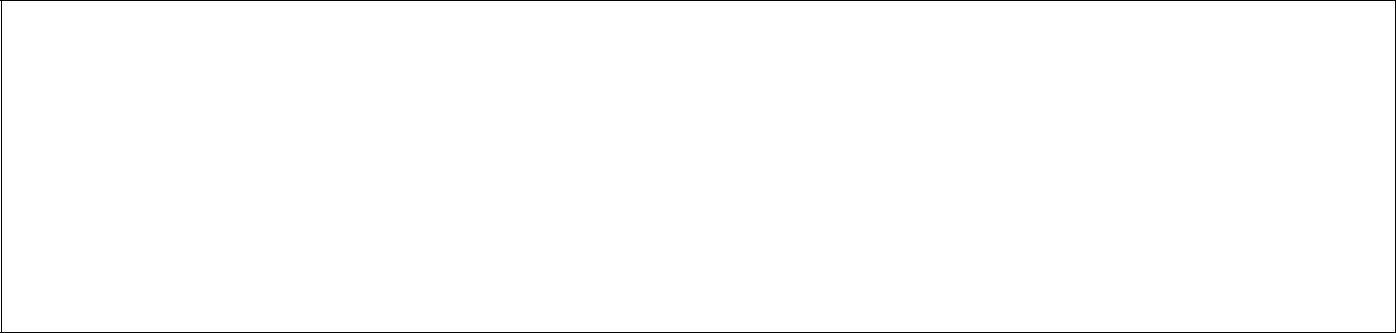 Oferta przetargowaNr postępowania: ZP.GN.271.9.2018"Przebudowa boiska treningowego do piłki nożnej z trawy syntetycznej" realizowanego w ramach projektu pod nazwą:"Przebudowa kompleksu boisk piłkarskich oraz remont zaplecza sanitarnego zlokalizowanego na terenie miejscowości Brochów i Janów."Nie otwierać przed 26.06.2018 r. godz. 11:15Na odwrocie koperty należy podać adres i nazwę wykonawcy składającego ofertę,                                  a także jego numer telefonu.Wykonawca może wprowadzić zmiany lub wycofać złożoną przez siebie ofertę wyłącznie przed terminem składania ofert i pod warunkiem, że przed upływem tego terminu Zamawiający otrzyma pisemne powiadomienie o wprowadzeniu zmian lub wycofaniu oferty. Wniosek o wycofanie lub zmianę oferty powinien zostać sporządzony w formie pisemnej i podpisany przez Wykonawcę lub osobę posiadającą pisemne upoważnienie od Wykonawcy do dokonania powyższej czynności (w przypadku, gdy Wykonawcę reprezentuje pełnomocnik, do wniosku musi być załączony oryginał pełnomocnictwa lub jego kopia poświadczona przez notariusza lub osobę/y wystawiającą/e pełnomocnictwo) oraz doręczony Zamawiającemu pod rygorem nieważności na piśmie. Wniosek należy złożyć w zamkniętym nieprzezroczystym opakowaniu opisanym w sposób właściwy dla oferty, z dopiskiem odpowiednio WYCOFANIE/ ZMIANA OFERTY, w miejscu i terminie właściwym dla składania ofert.Zamawiający odrzuci ofertę, jeżeli wystąpią okoliczności wskazane w art. 89 ust. 1 ustawy Pzp.Zamawiający nie ponosi odpowiedzialności za zdarzenia wynikające z nienależytego oznakowania opakowania lub braku którejkolwiek z wymaganych informacji.Rozdział XIMiejsce oraz termin składania i otwarcia ofertMiejsce oraz termin składania i otwarcia ofertOferty można składać osobiście wyłącznie w dni robocze: w godzinach pracy Urzędu Gminy Brochów na adres:Urząd Gminy BrochówBrochów 125, 05-088 Brochów.Oferty można składać osobiście lub przesłać pocztą na adres Zamawiającego. W takim przypadku za termin złożenia oferty uznaje się datę i godzinę potwierdzenia odbioru przesyłki przez Zamawiającego.Termin składania ofert upływa w dniu 26.06.2018 roku o godz. 11:00.W przypadku przesłania oferty pocztą, należy umieścić ofertę w dwóch kopertach. Wskazane jest aby obydwie koperty były opisane nazwą i adresem Wykonawcy i adresowane na Zamawiającego.Złożone oferty mogą zostać wycofane lub zmienione przed ostatecznym upływem terminu składania ofert.Wniosek o wycofanie lub zmianę oferty powinien zostać sporządzony według zasad określonych w punkcie 10.1.18.Otwarcie złożonych ofert nastąpi w dniu 26.06.2018 roku o godz. 11:15 w lokalu Zamawiającego znajdującym się pod adresem:Urząd Gminy Brochów Brochów 12505-088 Brochówpok. Nr 15 (sala konferencyjna), parterOferty otrzymane przez zamawiającego po terminie zostaną zwrócone wykonawcy na zasadach, o których mowa w art. 84 ust. 2 ustawy Pzp.Wykonawcy mogą uczestniczyć w jawnym otwarciu ofert. W przypadku nieobecności Wykonawcy przy otwieraniu ofert, Zamawiający na wniosek Wykonawcy prześle mu informację z otwarcia ofert.Bezpośrednio przed otwarciem ofert Zamawiający poda kwotę, jaką zamierza przeznaczyć na sfinansowanie zamówienia.W trakcie jawnego otwarcia ofert, Zamawiający poda do wiadomości zebranych zgodnie z art. 86 ustawy:nazwy (firmy) oraz adresy Wykonawców, którzy złożyli oferty,informacje dotyczące ceny, terminu wykonania zamówienia, okresu gwarancji i warunków płatności zawartych w ofertach.Niezwłocznie po otwarciu ofert Zamawiający zamieści na swojej stronie internetowej pod adresem:www.brochow.bip.org.pl- w zakładce dotyczącej prowadzonego postępowania - informację z otwarcia ofert obejmujący informacje, o których mowa w ust. 11.1.10 i 11.1.11. W terminie 3 dni od dnia zamieszczenia na stronie internetowej zamawiającego informacji, o której mowa w art. 86 ust. 5 ustawy (tzw. informacji z otwarcia ofert), wykonawca składa w oryginale oświadczenie o przynależności albo braku przynależności do tej samej grupy kapitałowej, o której mowa w art. 24 ust. 1 pkt 23 ustawy. W przypadku przynależności do tej samej grupy kapitałowej wykonawca może wraz z oświadczeniem przedstawić dowody, że powiązania z innym wykonawcą nie prowadzą do zakłócenia konkurencji w postępowaniu. Jeżeli wykonawcy wspólnie ubiegają się o zamówienie takie oświadczenie składa każdy z wykonawców wspólnie ubiegających się o zamówienie. Wzór oświadczenia stanowi załącznik nr 3 do niniejszej SIWZ.Rozdział XIIOpis sposobu obliczenia cenyOpis sposobu obliczenia cenyForma wynagrodzeniaObowiązującym wynagrodzeniem będzie wynagrodzenie ryczałtowe.Założenia do obliczenia ceny ofertyCena ofertowa zostanie wyliczona przez Wykonawcę w oparciu o kosztorys ofertowy. Kosztorys ofertowy należy sporządzić metodą kalkulacji uproszczonej. W kosztorysie ofertowym należy określić ceny jednostkowe netto, ceny poszczególnych pozycji kosztorysu netto (stanowiące iloczyn ceny jednostkowej i ilości jednostek), cenę końcową kosztorysu netto (stanowiącą sumę pozycji kosztorysu), wartość podatku VAT w wysokości podanej w kosztorysie ofertowym, ogólną łączną cenę ofertową brutto stanowiącą cenę zamówienia. Ceny jednostkowe poszczególnych pozycji kosztorysu są cenami ryczałtowymi netto i winny ustalać wysokość należnego Wykonawcy wynagrodzenia za kompleksowe wykonanie jednostki obmiarowej wraz z:materiałami, wyrobami budowlanymi, urządzeniami niezbędnymi do prawidłowego wykonania jednostki obmiarowej, w tym wynikającymi z dokumentacji projektowej, specyfikacji technicznej, kosztorysu ofertowego;wszelkimi robotami-pracami pomocniczymi, tymczasowymi i towarzyszącymi, które są konieczne do prawidłowego wykonania przez Wykonawcę robót ujętych w kosztorysie ofertowym, w tym pracami pomocniczymi, tymczasowymi i towarzyszącymi wynikającymi ze specyfikacji technicznej i dokumentacji projektowej;wszelkimi innymi robotami, pracami, badaniami (laboratoryjnymi), czynnościami, obowiązkami i wymogami wynikającymi z niniejszej specyfikacji (projektu umowy, specyfikacji technicznej, dokumentacji projektowej, kosztorysu ofertowego).Kosztorys ofertowy (ceny jednostkowe kosztorysu) należy opracować przy uwzględnieniu cen przewidywanych w całym okresie planowanej realizacji robót, rzeczywistych warunków   realizacji zamówienia oraz wymogów wynikających z niniejszej specyfikacji. W trakcie   realizacji zamówienia ceny jednostkowe kosztorysu ofertowego nie będą podlegały zmianom.Wykonawca określi ceny jednostkowe na wszelkie roboty wymienione w kosztorysie ofertowym. Wykonawca nie może samodzielnie wprowadzić zmian w kosztorysie ofertowym w zakresie opisu pozycji, jednostek miary i ilości robót. Wszystkie błędy lub sprzeczności w treści kosztorysu ofertowego, specyfikacji technicznej i dokumentacji projektowej Wykonawca powinien zgłosić Zamawiającemu W przypadku wystąpienia sprzeczności pomiędzy kosztorysem ofertowym, specyfikacją techniczną i dokumentacją projektową wówczas w kwestiach sprzecznych uważać się będzie, że kalkulacji cen robót dokonano w oparciu o ustalenia zawarte w niżej podanych dokumentach wg następującej kolejności:kosztorys ofertowy,specyfikacja techniczna,dokumentacja projektowa.Jednostki miary i ilości robót podane w kosztorysie ofertowym każdorazowo obowiązują     Wykonawcę.Wykonawca w kosztorysie ofertowym podaje wszystkie ceny z dokładnością do dwóch miejsc po przecinku, tj. do 1 grosza, przy zachowaniu matematycznej zasady zaokrąglania liczb, zgodnie z którą:w sytuacji, kiedy na trzecim miejscu po przecinku jest cyfra „5” lub wyższa, wówczas wartość ulega zaokrągleniu „w górę” (to znaczy, że np. wartość 0,155 musi zostać zaokrąglona do 0,16),w sytuacji, kiedy na trzecim miejscu po przecinku jest cyfra „4” lub niższa, wówczas wartość ulega zaokrągleniu „w dół” (to znaczy, że np. wartość 0,154 musi zostać zaokrąglona do 0,15).Wykonawca przy dokonywaniu wszelkich obliczeń musi przestrzegać powyższych zasad zaokrąglania. W razie pomyłki w tym zakresie Zamawiający dokona poprawek zgodnie z wyżej przedstawionymi zasadami.Jeżeli złożono ofertę, której wybór prowadziłby do powstania u Zamawiającego obowiązku podatkowego zgodnie z przepisami o podatku od towarów i usług, Zamawiający w celu oceny takiej oferty dolicza do przedstawionej w niej ceny podatek od towarów i usług, który miałby obowiązek rozliczyć zgodnie z tymi przepisami. Wykonawca, składając ofertę, informuje Zamawiającego, czy wybór oferty będzie prowadzić do powstania u Zamawiającego obowiązku podatkowego, wskazując nazwę (rodzaj) towaru lub usługi, których dostawa lub świadczenie będzie prowadzić do jego powstania, oraz wskazując ich wartość bez kwoty podatku.Powstanie obowiązku podatkowego u Zamawiającego może wynikać z takich okoliczności jak:wewnątrzwspólnotowe nabycie towarów,import usług lub towarów, z którymi wiąże się obowiązek doliczenia przez Zamawiającego przy porównywaniu cen ofertowych podatku od towarów i usług,mechanizm odwróconego obciążenia podatkiem VAT.Cena oferty winna być wyrażona w złotych polskich (PLN).  Rozliczenia między Zamawiającym a Wykonawcą będą prowadzone w PLNPodstawą do określenia ceny oferty jest zakres robót określony w dokumentacji projektu przebudowy drogi, pomocniczych przedmiarach robót, specyfikacji technicznych wykonania i odbioru robót budowlanych stanowiących załączniki do niniejszej specyfikacji istotnych warunków zamówienia.Na koszty, o których mowa powyżej składać się będą między innymi koszty: wykonania wszelkich robót przygotowawczych, prac pomiarowych, wykończeniowych i porządkowych w tym wywozu i utylizacji odpadów, zorganizowania, zagospodarowania i późniejszej likwidacji placu budowy, zabezpieczenia placu budowy, zorganizowania i utrzymania zaplecza budowy (woda, energia elektryczna, telefon, dozorowanie budowy itp.), oznakowanie i utrzymanie oznakowania na czas robót, koszty związane z odbiorami wykonanych robót w tym koszty niezbędnych badań laboratoryjnych i opinii, doprowadzeniem terenu do stanu pierwotnego po zakończeniu realizacji robót i innych czynności wynikających z umowy, jak również wszelkich innych niezbędnych do wykonania i prawidłowej eksploatacji przedmiotu zamówienia, a także koszt uzyskania wszelkich dokumentów i inne należności według stanu prawnego na dzień składania ofert nawet gdy obowiązek ich zapłaty bądź odprowadzenia obciążać będzie Zamawiającego.Rozdział XIIIOpis kryteriów, którymi Zamawiający będzie się kierował przy wyborze oferty, wraz z podaniem wag tych kryteriów i sposobu oceny ofert.Opis kryteriów, którymi Zamawiający będzie się kierował przy wyborze oferty, wraz z podaniem wag tych kryteriów i sposobu oceny ofert.Kryteria oceny ofert i ich znaczeniePrzy wyborze oferty dla każdej części zamówienia zamawiający będzie się kierował poniżej opisanymi kryteriami, z przypisaniem im odpowiednio wag:Cena – 60%Okres gwarancji udzielonej przez wykonawcę – 40%Sposób oceny ofert w oparciu o kryteriaOcenie poddane zostaną oferty nie podlegające odrzuceniu.Zamawiający dokona oceny ofert w zakresie kryterium „Cena” na następujących zasadach:Podstawą oceny ofert w tym kryterium będzie cena brutto za wykonanie przedmiotu zamówienia, podana przez Wykonawcę w Formularzu ofertowym.Oferta najtańsza spośród ofert nie odrzuconych otrzyma 60 punktów.Pozostałe oferty proporcjonalnie mniej, według następującej formuły:Pc =  Cn      x 60 	   Cbgdzie:Pc – liczba punktów otrzymanych kryterium „Cena” Cn – cena najniższa wśród ofert nie odrzuconychCb – cena oferty badanejIlość punktów obliczona według powyższej formuły zostanie zaokrąglona do dwóch miejsc po przecinku.Zamawiający dokona oceny ofert w zakresie kryterium „Okres gwarancji udzielonej przez wykonawcę” na następujących zasadach:Podstawą oceny ofert w zakresie niniejszego kryterium będzie wyrażony w miesiącach okres gwarancji zaproponowany przez Wykonawcę w Formularzu ofertowym.Okres gwarancji zaproponowany przez Wykonawcę nie może być krótszy niż 36 miesięcy pod rygorem odrzucenia oferty Wykonawcy jako oferty niezgodnej ze specyfikacją istotnych warunków zamówienia.Zamawiający przyzna punkty za wydłużenie okresu gwarancji ponad wymagany minimalny okres (36 miesięcy), na następujących zasadach:oferta zawierająca okres gwarancji równy 36 miesięcy, otrzyma 0 pkt. w przedmiotowym kryterium,maksymalny okres wydłużenia gwarancji ponad wymagane minimum, za który Zamawiający będzie przyznawał punkty wynosi 60 miesięcy – tzn. oferta Wykonawcy, który zaproponuje okres gwarancji równy lub dłuższy niż 60 miesiące otrzyma 40 pkt.pozostałe oferty proporcjonalnie mniej, według następującej formuły:	Pg =  Gb-36     x 40                         24gdziePg – liczba punktów otrzymana w kryterium „Okres gwarancji” Gb – okres gwarancji zaproponowany w ofercieilość punktów obliczona według powyższej formuły zostanie zaokrąglona do dwóch miejsc po przecinku.Zamawiający udzieli zamówienia Wykonawcy, którego oferta zostanie oceniona jako najkorzystniejsza, tzn. uzyska najwyższą liczbę punktówZa najkorzystniejszą uznana zostanie oferta, która otrzyma największą ilość punktów rozumianą jako suma punktów przyznanych na podstawie kryteriów oceny ofert podanych w punkcie 13.1, a obliczonych zgodnie z zasadami określonymi w punktach 13.2, 13.2.1-13.2.3 czyli równą Pc + Pg.Jeżeli nie będzie można wybrać oferty najkorzystniejszej z uwagi na to, że dwie lub więcej ofert będą przedstawiać taki sam bilans ceny i innych kryteriów oceny ofert, Zamawiający spośród tych ofert wybierze ofertę z najniższą ceną, a jeżeli zostaną złożone oferty o takiej samej cenie, Zamawiający wezwie Wykonawców, którzy złożyli te oferty, do złożenia w terminie określonym przez Zamawiającego ofert dodatkowych. Wykonawcy składając oferty dodatkowe nie będą mogli zaoferować cen wyższych, niż zaoferowane w złożonych ofertach.Rozdział XIVInformacje o formalnościach, jakie powinny zostać dopełnione po wyborze oferty w celu zawarcia umowy w sprawie zamówienia publicznegoInformacje o formalnościach, jakie powinny zostać dopełnione po wyborze oferty w celu zawarcia umowy w sprawie zamówienia publicznegoTermin zawarcia umowyZ wykonawcą, który złożył najkorzystniejszą ofertę zostanie podpisana umowa, której wzór stanowi załącznik nr 5 do niniejszej specyfikacji.Termin zawarcia umowy określony zostanie zgodnie z art. 94 ust. 1 pkt. 2.Termin zawarcia umowy może ulec zmianie w przypadku złożenia przez któregoś z Wykonawców odwołania.O nowym terminie zawarcia umowy wybrany Wykonawca zostanie poinformowany po zakończeniu postępowania odwoławczego.Inne postanowieniaOsoby reprezentujące Wykonawcę przy podpisywaniu umowy powinny posiadać ze sobą dokumenty potwierdzające ich umocowanie do podpisania umowy, o ile umocowanie to nie będzie wynikać z dokumentów załączonych do oferty.Przed podpisaniem umowy Zamawiający zażąda od Wykonawcy dostarczenia kserokopii uprawnień zawodowych osób biorących udział w realizacji zamówienia, o których mowa w punkcie 5.2. podpunkt c) niniejszej specyfikacji wraz z kserokopią zaświadczenia właściwego oddziału Izby Inżynierów Budownictwa potwierdzającą ich przynależność do Izby (jeżeli dotyczy). Kserokopie te muszą być potwierdzone za zgodność z oryginałem przez Wykonawcę, oraz zabezpieczenie należytego wykonania umowy.Jeżeli oferta Wykonawców występujących wspólnie zostanie wybrana, Zamawiający zażąda przed zawarciem umowy w sprawie zamówienia publicznego, przedłożenia kserokopii umowy regulującej współpracę tych Wykonawców.Rozdział XVWymagania dotyczące zabezpieczenia należytego wykonania umowyWymagania dotyczące zabezpieczenia należytego wykonania umowy.Wysokość zabezpieczenia należytego wykonania umowy.Zamawiający będzie wymagał od Wykonawcy, którego oferta zostanie uznana za najkorzystniejszą, złożenia zabezpieczenia należytego wykonania umowy w kwocie stanowiącej 10% ceny brutto podanej w jego ofercie.Termin oraz forma wnoszenia zabezpieczenia należytego wykonania umowy.Zabezpieczenie należytego wykonania umowy należy wnieść przed podpisaniem umowy lub najpóźniej w dniu jej podpisania.Zabezpieczenie można będzie wnieść w jednej lub kilku następujących formach:a) pieniądzu, przelewem na rachunek bankowy Zamawiającego w Warszawskim Banku Spółdzielczym Oddział w Brochowie nr 05 8015 0004 1100 1111 2011 0001 z dopiskiem: "Przebudowa boiska treningowego do piłki nożnej z trawy syntetycznej" realizowanego w ramach projektu pod nazwą: "Przebudowa kompleksu boisk piłkarskich oraz remont zaplecza sanitarnego zlokalizowanego na terenie miejscowości Brochów i Janów." znak: ZP.GN.721.9.2018Uwaga: Za termin wniesienia zabezpieczenia w formie pieniężnej przyjmuje się termin uznania na rachunku Zamawiającego,poręczeniach bankowych lub poręczeniach spółdzielczej kasy oszczędnościowo – kredytowej, z tym, że poręczenie kasy jest zawsze poręczeniem pieniężnym,gwarancjach bankowych,gwarancjach ubezpieczeniowych,poręczeniach udzielanych przez podmioty, o których mowa w art. 6b ust. 5 pkt 2 ustawy z dnia 9 listopada 2000r. o utworzeniu Polskiej Agencji Rozwoju Przedsiębiorczości (Dz. U. z 2018 r poz. 110).Postanowienia dotyczące zabezpieczenia wnoszonego w formie innej niż pieniądzZabezpieczenie wnoszone w formie innej niż pieniądz należy złożyć w formie oryginału.Zamawiający nie wyraża zgody na tworzenie zabezpieczenia przez potrącenie z należności za częściowo wykonane roboty budowlane.W przypadku wnoszenia zabezpieczenia w innej formie niż pieniądz, treść dokumentu stanowiącego zabezpieczenie musi być zgodna z art. 151 Prawa zamówień publicznych, czyli zamawiający wymaga, aby kwota pozostawiona na zabezpieczenie roszczeń z tytułu rękojmi za wady przedmiotu umowy wynosiła 30% wysokości zabezpieczenia.Jeżeli okres na jaki ma zostać wniesione zabezpieczenie przekracza 5 lat, zabezpieczenie w pieniądzu wnosi się na cały ten okres, a zabezpieczenie w innej formie wnosi się na okres nie krótszy niż 5 lat, z jednoczesnym zobowiązaniem się wykonawcy do przedłużenia zabezpieczenia lub wniesienia nowego zabezpieczenia na kolejne okresy.W przypadku nieprzedłużenia lub niewniesienia nowego zabezpieczenia najpóźniej na 30 dni przed upływem terminu ważności dotychczasowego zabezpieczenia wniesionego w innej formie niż w pieniądzu, zamawiający zmienia formę na zabezpieczenie w pieniądzu, poprzez wypłatę kwoty z dotychczasowego zabezpieczenia.Wypłata, o której mowa w pkt 15.3.5, następuje nie później niż w ostatnim dniu ważności dotychczasowego zabezpieczenia.Zwrot zabezpieczenia nastąpi zgodnie z art. 151 ust. 1 i ust. 3 Prawa zamówień publicznych.Rozdział XVIIstotne dla stron postanowienia, które zostaną wprowadzone do treści zawartej umowy w sprawie zamówienia publicznegoIstotne dla stron postanowienia, które zostaną wprowadzone do treści zawartej umowy w sprawie zamówienia publicznego16.1.1. Zamawiający wymaga od wybranego wykonawcy zawarcia umowy na warunkach określonych we wzorze umowy.16.1.2. Wzór umowy, stanowiący załącznik nr 5 do SIWZ, zawiera wszystkie istotne postanowienia, które zostaną uwzględnione w umowie w sprawie zamówienia publicznegoInformacje o obowiązku osobistego wykonania przez Wykonawcę kluczowych części zamówienia.Zamawiający nie określa kluczowych części zamówienia, które Wykonawca winien wykonać siłami własnymi.Wymagania dotyczące umów o podwykonawstwo.Umowa o podwykonawstwo, której przedmiotem są roboty budowlane musi zawierać postanowienia dotyczące:Szczegółowego określenia zakresu zlecanych podwykonawcy robót budowlanych wraz z oświadczeniem podwykonawcy, iż zapoznał się on z dokumentacją techniczną oraz warunkami realizacji zamówienia i nie wnosi do nich żadnych uwag.Terminu płatności za wykonane roboty budowlane, który nie może być dłuższy niż 30 dni od dnia doręczenia wykonawcy faktury lub rachunku, potwierdzającego wykonanie zleconej podwykonawcy roboty budowlanej.Obowiązku przedłożenia Zamawiającemu przez podwykonawcę zamierzającego zawrzeć umowę o podwykonawstwo, której przedmiotem są roboty budowlane, projektu tej umowy, a także projektu jej zmiany, wraz ze zgodą Wykonawcy na zawarcie umowy o podwykonawstwo zgodnej z projektem umowy lub jej zmiany.Obowiązku przedłożenia Zamawiającemu przez podwykonawcę poświadczonej za zgodność z oryginałem kopii zawartej umowy o podwykonawstwo lub jej zmiany, w terminie do 7 dni od jej zawarcia z wyłączeniem umów o podwykonawstwo, o których mowa w punkcie 18.2 niniejszej specyfikacji.Terminu na zgłoszenie przez Zamawiającego zastrzeżeń do projektu umowy o podwykonawstwo, której przedmiotem są roboty budowlane, a także projektu jej zmiany, lub sprzeciwu do umowy o podwykonawstwo, której przedmiotem są roboty budowlane lub jej zmiany – termin ten nie może być krótszy niż 7 dni od daty przedłożenia Zamawiającemu odpowiednio: projektu umowy, projektu zmiany umowy, poświadczonej za zgodność z oryginałem kopii zawartej umowy lub jej zmiany.Zastrzeżenia, że podwykonawca bez zgody Zamawiającego nie ma prawa dokonywania cesji wierzytelności wynikającej z zawartej umowy o podwykonawstwo.Jeżeli przedłożony Zamawiającemu projekt umowy lub jej zmiany lub poświadczona za zgodność z oryginałem kopia zawartej umowy o podwykonawstwo lub jej zmiana, której przedmiotem są roboty budowlane nie będzie spełniała warunków, o których mowa w punktach 18.1.1 – 18.1.6 niniejszej specyfikacji Zamawiający w terminie 7 dni od przedłożenia mu odpowiednio projektu lub poświadczonej za zgodność z oryginałem kopii zawartej umowy lub jej zmiany:zgłosi pisemne zastrzeżenia do projektu umowy lub jej zmiany,zgłosi pisemny sprzeciw do zawartej umowy lub jej zmiany.Postanowienia zawarte w punktach 18.1.1 – 18.1.7 mają zastosowanie również do umów o podwykonawstwo zawieranych przez podwykonawców lub dalszych podwykonawców.Pozostałe wymaganiaJeżeli powierzenie podwykonawcy wykonania części zamówienia na roboty budowlane lub usługi następuje w trakcie jego realizacji, Wykonawca na żądanie Zamawiającego zobowiązany jest złożyć w odniesieniu do tego podmiotu dokumenty, o których mowa w pkt 6.3.2 potwierdzające brak podstaw wykluczenia wobec tego podwykonawcy.Jeżeli Zamawiający stwierdzi, że wobec danego podwykonawcy zachodzą podstawy wykluczenia, Wykonawca obowiązany jest zastąpić tego podwykonawcę lub zrezygnować z powierzenia wykonania części zamówienia podwykonawcy.Zapisy pkt 18.3.1 i 18.3.2 stosuje się wobec dalszych podwykonawców.Pouczenie o środkach ochrony prawnejPouczenie o środkach ochrony prawnej przysługujących wykonawcy w toku postępowania o udzielenie zamówienia. Środki ochrony prawnej przysługują Wykonawcy, a także innemu podmiotowi, jeżeli ma lub miał interes w uzyskaniu danego zamówienia oraz poniósł lub może ponieść szkodę w wyniku naruszenia przez zamawiającego przepisów niniejszej ustawy.Odwołanie przysługuje od niezgodnej z przepisami ustawy czynności Zamawiającego podjętej w postępowaniu o udzielenie zamówienia lub zaniechania czynności, do której Zamawiający jest zobowiązany na podstawie ustawy.Odwołanie wnosi się w terminie określonym w art. 182 ustawy Pzp. Odwołanie powinno wskazywać czynność lub zaniechanie czynności Zamawiającego, której zarzuca się niezgodność z przepisami ustawy, zawierać zwięzłe przedstawienie zarzutów, określać żądanie oraz wskazywać okoliczności faktyczne i prawne uzasadniające wniesienie odwołania.Odwołanie wnosi się do Prezesa Izby w formie pisemnej lub w postaci elektronicznej, podpisane bezpiecznym podpisem elektronicznym weryfikowanym przy pomocy ważnego kwalifikowanego certyfikatu lub równoważnego środka, spełniającego wymagania dla tego rodzaju podpisu.Odwołujący przesyła kopię odwołania Zamawiającemu przed upływem terminu do wniesienia odwołania w taki sposób, aby mógł on zapoznać się z jego treścią przed upływem tego terminu.W przypadku wniesienia odwołania wobec treści ogłoszenia o zamówieniu lub postanowień siwz Zamawiający może przedłużyć termin składania ofert lub termin składania wniosków.W przypadku wniesienia odwołania po upływie terminu składania ofert bieg terminu związania ofertą ulega zawieszeniu do czasu ogłoszenia przez Izbę orzeczenia.W sprawach nieuregulowanych w ustawie Pzp zastosowanie mają przepisy Kodeksu cywilnego.Pozostałe informacje i postanowieniaAdres poczty elektronicznej oraz strony internetowej Zamawiającego znajduje się w punkcie 1.1. Adresy poczty elektronicznej osób upoważnionych do kontaktu z Wykonawcami znajdują się w punkcie 7.2 niniejszej specyfikacji.Rozliczenia pomiędzy Zamawiającym a Wykonawcą zamówienia odbywać się będą w złotych polskich. Zamawiający nie przewiduje rozliczeń w walutach obcych.W przypadku przedkładania przez Wykonawcę dokumentów zawierających informacje podane w walucie innej niż PLN, Zamawiający w stosownych przypadkach dokona ich przeliczenia na PLN na podstawie średniego kursu walut podanego przez NBP (Tabela A) z dnia ukazania się ogłoszenia o niniejszym postępowaniu w Biuletynie Zamówień Publicznych.Klauzula informacyjna z art. 13 RODO do zastosowania przez zamawiających w celu związanym z postępowaniem o udzielenie zamówienia publicznegoZgodnie z art. 13 ust. 1 i 2 rozporządzenia Parlamentu Europejskiego i Rady (UE) 2016/679 z dnia 27 kwietnia 2016 r. w sprawie ochrony osób fizycznych w związku z przetwarzaniem danych osobowych i w sprawie swobodnego przepływu takich danych oraz uchylenia dyrektywy 95/46/WE (ogólne rozporządzenie o ochronie danych) (Dz. Urz. UE L 119 z 04.05.2016, str. 1), dalej „RODO”, informuję, że: administratorem Pani/Pana danych osobowych jest Wójt Gminy Brochów, Brochów 125, 05-088 Brochówinspektorem ochrony danych osobowych w Urzędzie Gminy Brochów jest 
Pan Łukasz Kopka, e-mail: ochrona.danych@brochow.pl;Pani/Pana dane osobowe przetwarzane będą na podstawie art. 6 ust. 1 lit. c RODO w celu związanym z postępowaniem o udzielenie zamówienia publicznego "Przebudowa boiska treningowego do piłki nożnej z trawy syntetycznej" realizowanego w ramach projektu pod nazwą:"Przebudowa kompleksu boisk piłkarskich oraz remont zaplecza sanitarnego zlokalizowanego na terenie miejscowości Brochów i Janów." - ZP.GN.271.8.2018odbiorcami Pani/Pana danych osobowych będą osoby lub podmioty, którym udostępniona zostanie dokumentacja postępowania w oparciu o art. 8 oraz art. 96 ust. 3 ustawy z dnia 29 stycznia 2004 r. – Prawo zamówień publicznych (Dz. U. z 2017 r. poz. 1579 i 2018), dalej „ustawa Pzp”;  Pani/Pana dane osobowe będą przechowywane, zgodnie z art. 97 ust. 1 ustawy Pzp, przez okres 4 lat od dnia zakończenia postępowania o udzielenie zamówienia, a jeżeli czas trwania umowy przekracza 4 lata, okres przechowywania obejmuje cały czas trwania umowy;obowiązek podania przez Panią/Pana danych osobowych bezpośrednio Pani/Pana dotyczących jest wymogiem ustawowym określonym w przepisach ustawy Pzp, związanym z udziałem w postępowaniu o udzielenie zamówienia publicznego; konsekwencje niepodania określonych danych wynikają z ustawy Pzp;  w odniesieniu do Pani/Pana danych osobowych decyzje nie będą podejmowane w sposób zautomatyzowany, stosowanie do art. 22 RODO;posiada Pani/Pan:na podstawie art. 15 RODO prawo dostępu do danych osobowych Pani/Pana dotyczących;na podstawie art. 16 RODO prawo do sprostowania Pani/Pana danych osobowych **;na podstawie art. 18 RODO prawo żądania od administratora ograniczenia przetwarzania danych osobowych z zastrzeżeniem przypadków, o których mowa w art. 18 ust. 2 RODO ***;  prawo do wniesienia skargi do Prezesa Urzędu Ochrony Danych Osobowych, gdy uzna Pani/Pan, że przetwarzanie danych osobowych Pani/Pana dotyczących narusza przepisy RODO;nie przysługuje Pani/Panu:w związku z art. 17 ust. 3 lit. b, d lub e RODO prawo do usunięcia danych osobowych;prawo do przenoszenia danych osobowych, o którym mowa w art. 20 RODO;na podstawie art. 21 RODO prawo sprzeciwu, wobec przetwarzania danych osobowych, gdyż podstawą prawną przetwarzania Pani/Pana danych osobowych jest art. 6 ust. 1 lit. c RODO.  Załączniki do specyfikacjiFormularz ofertowy (załącznik nr 1),Oświadczenie wykonawcy (załącznik Nr 2 i 2a),Oświadczenie o przynależności lub braku przynależności do tej sanem grupy kapitałowej (załącznik nr 3),Zobowiązanie do udostępnienia zasobów – przykładowy formularz (załącznik Nr 4),Projekt umowy (załącznik Nr 5),Wykaz wykonanych w okresie ostatnich 5 lat robót budowlanych (załącznik Nr 6),Wykaz osób odpowiedzialnych za wykonanie zobowiązań umowy(załącznik nr 7),Oświadczenie wykonawcy na podst. pkt 6.3.2. SIWZBIOZBoisko Brochów - trawa syntetyczna - PrzedmiarOpis do projektu przebudowy boiskaRys. 01_PZTRys. A5_ boisko do p.n. z trawy syntet.Rys. A6_ Piłkochwyt wym.6x24mSpecyfikacjaWizualizacja______________________* Wyjaśnienie: informacja w tym zakresie jest wymagana, jeżeli w odniesieniu do danego administratora lub podmiotu przetwarzającego istnieje obowiązek wyznaczenia inspektora ochrony danych osobowych.** Wyjaśnienie: skorzystanie z prawa do sprostowania nie może skutkować zmianą wyniku postępowania
o udzielenie zamówienia publicznego ani zmianą postanowień umowy w zakresie niezgodnym z ustawą Pzp oraz nie może naruszać integralności protokołu oraz jego załączników.*** Wyjaśnienie: prawo do ograniczenia przetwarzania nie ma zastosowania w odniesieniu do przechowywania, w celu zapewnienia korzystania ze środków ochrony prawnej lub w celu ochrony praw innej osoby fizycznej lub prawnej, lub z uwagi na ważne względy interesu publicznego Unii Europejskiej lub państwa członkowskiego.